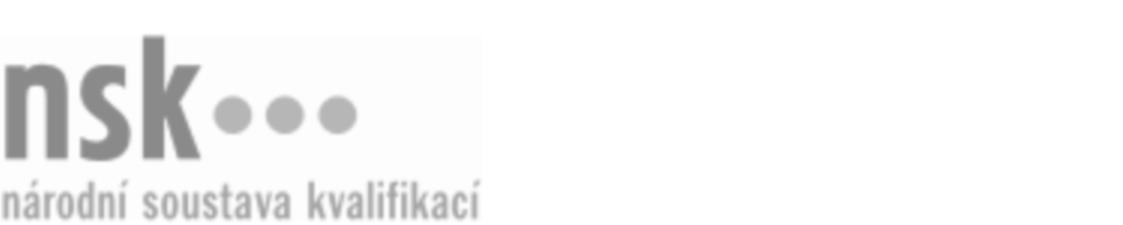 Autorizované osobyAutorizované osobyAutorizované osobyAutorizované osobyAutorizované osobyAutorizované osobyMontér/montérka kazetových podhledů (kód: 36-063-H) Montér/montérka kazetových podhledů (kód: 36-063-H) Montér/montérka kazetových podhledů (kód: 36-063-H) Montér/montérka kazetových podhledů (kód: 36-063-H) Montér/montérka kazetových podhledů (kód: 36-063-H) Montér/montérka kazetových podhledů (kód: 36-063-H) Autorizující orgán:Ministerstvo průmyslu a obchoduMinisterstvo průmyslu a obchoduMinisterstvo průmyslu a obchoduMinisterstvo průmyslu a obchoduMinisterstvo průmyslu a obchoduMinisterstvo průmyslu a obchoduMinisterstvo průmyslu a obchoduMinisterstvo průmyslu a obchoduMinisterstvo průmyslu a obchoduMinisterstvo průmyslu a obchoduSkupina oborů:Stavebnictví, geodézie a kartografie (kód: 36)Stavebnictví, geodézie a kartografie (kód: 36)Stavebnictví, geodézie a kartografie (kód: 36)Stavebnictví, geodézie a kartografie (kód: 36)Stavebnictví, geodézie a kartografie (kód: 36)Povolání:Montér kazetových podhledůMontér kazetových podhledůMontér kazetových podhledůMontér kazetových podhledůMontér kazetových podhledůMontér kazetových podhledůMontér kazetových podhledůMontér kazetových podhledůMontér kazetových podhledůMontér kazetových podhledůKvalifikační úroveň NSK - EQF:33333Platnost standarduPlatnost standarduPlatnost standarduPlatnost standarduPlatnost standarduPlatnost standarduStandard je platný od: 21.10.2022Standard je platný od: 21.10.2022Standard je platný od: 21.10.2022Standard je platný od: 21.10.2022Standard je platný od: 21.10.2022Standard je platný od: 21.10.2022Montér/montérka kazetových podhledů,  29.03.2024 11:27:55Montér/montérka kazetových podhledů,  29.03.2024 11:27:55Montér/montérka kazetových podhledů,  29.03.2024 11:27:55Montér/montérka kazetových podhledů,  29.03.2024 11:27:55Strana 1 z 2Autorizované osobyAutorizované osobyAutorizované osobyAutorizované osobyAutorizované osobyAutorizované osobyAutorizované osobyAutorizované osobyAutorizované osobyAutorizované osobyAutorizované osobyAutorizované osobyK této profesní kvalifikaci nejsou zatím přiřazeny žádné autorizované osoby.K této profesní kvalifikaci nejsou zatím přiřazeny žádné autorizované osoby.K této profesní kvalifikaci nejsou zatím přiřazeny žádné autorizované osoby.K této profesní kvalifikaci nejsou zatím přiřazeny žádné autorizované osoby.K této profesní kvalifikaci nejsou zatím přiřazeny žádné autorizované osoby.K této profesní kvalifikaci nejsou zatím přiřazeny žádné autorizované osoby.Montér/montérka kazetových podhledů,  29.03.2024 11:27:55Montér/montérka kazetových podhledů,  29.03.2024 11:27:55Montér/montérka kazetových podhledů,  29.03.2024 11:27:55Montér/montérka kazetových podhledů,  29.03.2024 11:27:55Strana 2 z 2